2024 Mountain State Apple Harvest Festival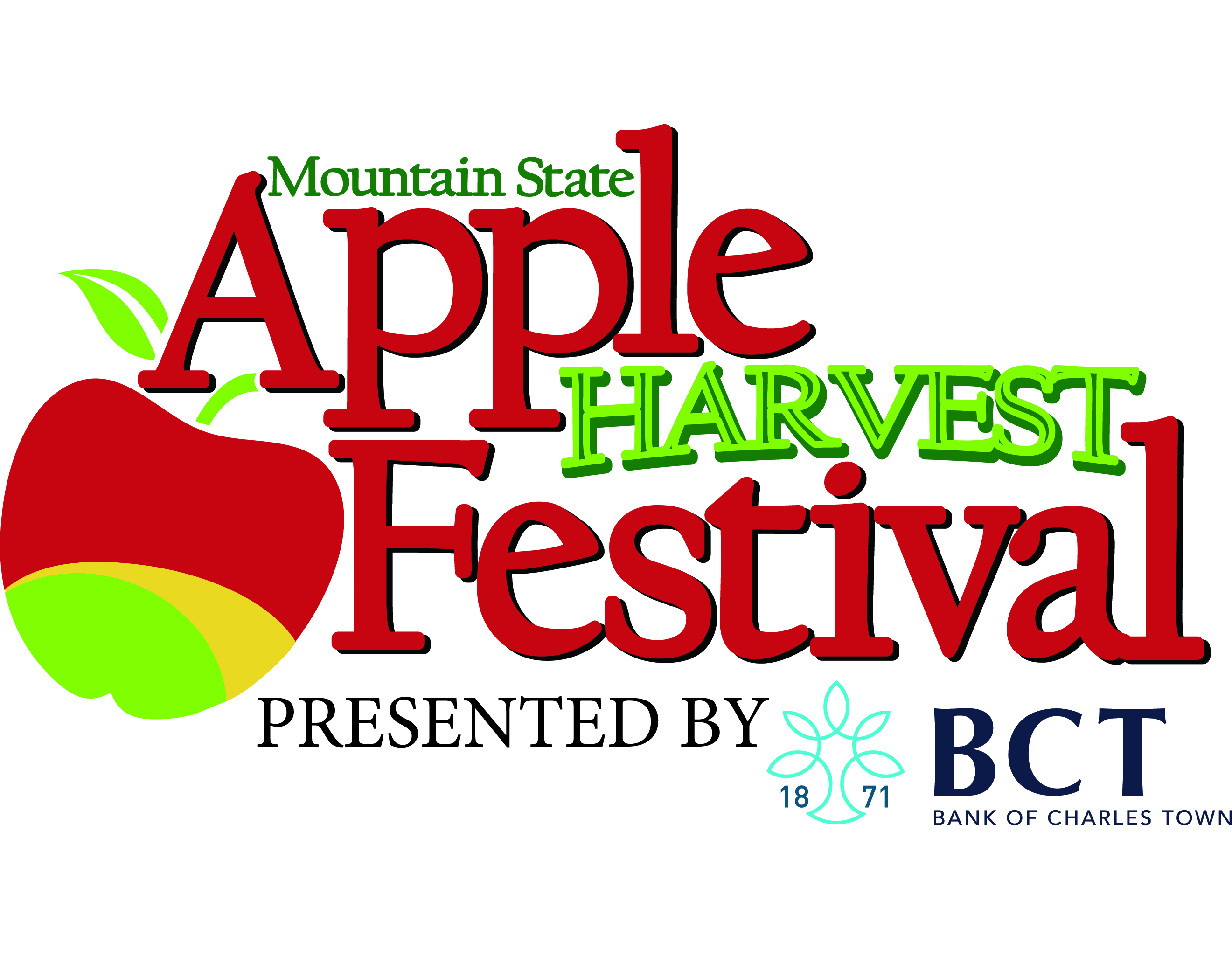 Queen/Maid/Princess ApplicationTHIS IS NOT A MINOR COURT APPLICATION Applications MUST be submitted no later than March 30, 2024. Application is not to exceed 4 total pages***PLEASE ATTACH A RECENT WALLET SIZED PHOTO ****FULL NAME    											MAILING ADDRESSCITYSTATE					ZIPCOUNTYHOME PHONE					 CELL PHONEEMAILDATE OF BIRTH			PLACE OF BIRTH***PLEASE ATTACH A PHOTOCOPY OF YOUR BIRTH CERTIFICATE****NAME(S) of PARENTS OR GUARDIANS (Please list names as you wish them to be printed in program or announced) ADDRESSCITY					STATE			ZIPPARENTS EMAIL 					PARENT’S HOME PHONE					 PARENT’S CELL PHONE  				DO PARENTS HAVE TEXTING CAPABILITY 	YES  	NOEDUCATION HIGH SCHOOL/YEAR GRADUATED OR WILL GRADUATECOLLEGE/POST HIGH SCHOOL HISTORYCAREER GOALS/POST HIGH SCHOOLACTIVITIES (Please list activities on page 2 of this application)HONORS, COMMUNITY SERVICE & AWARDS, SERVICE CLUBS AND ORGANIZATIONS (Please list on page 3 of this application)  FOOD ALLERGIES  				MEDICAL CONDITIONS														2ACTIVITIES:     														3HONORS, COMMUNITY SERVICE & AWARDS, SERVICE CLUBS AND ORGANIZATIONS:By submitting this application, I agree to comply with all guidelines, terms, conditions, and requests made by the Board of Directors of the Mountain State Apple Harvest Festival.  I understand that I must abide by these items in order to be included in the court for the upcoming festival.  I agree to be available for all events associated with the festival and to pay all fees associated with my participation by the date specified by the responsible officials of the Festival.  I acknowledge receipt of the “terms and conditions” document, which is attached to this application._______________________________________		_______________ Signature of Applicant						Date_______________________________________                  Notarized Signature of responsible adultSTATE OF WEST VIRGINIACOUNTY OF ________________________________The foregoing instrument was acknowledged before me this   ____________________________	(DATE)By ________________________________________________________	(NAME OF PERSON ACKNOWLEDGED)   My commission expires ___________________________________   ____________________________________________	(NOTARY)Applicants must be between the ages of 17 & 22 years of age on the day of the coronation (October 18, 2024).  Applicants must be single, never married, have no children, and have been a resident of Berkeley, Jefferson, Morgan, or Hampshire Counties for at least one year.  Please mail all applications to:Mrs. Courtney Funk361 Quality Terrace Martinsburg, WV  25403APPLICATION DEADLINE IS MARCH 30, 2024! THIS IS NOT A POST MARK DATE. THE APPLICATION MUST BE RECEIVED BY MARCH 30, 2024!You will be contacted directly by email by the Coronation Chair to give you an interview time.  Interviews will be held on April 13, 2024 and are mandatory for the applicant to attend. The announcement on April 14, 2024 is also mandatory if you are selected to be a member of the court.Call Courtney Funk at 304-268-2150 or email cfunk1006@gmail.com with any questions.Terms and Conditions for Participation in theXLV Mountain State Apple Harvest FestivalThe following list of terms and conditions are accurate but may not constitute all of the requirements for participants in the festival and circumstances may require that changes or additions be incorporated.Applicant is aware that no gifts or food items will be accepted by the panel of judges during the interview.  Applicant must attend the interviews on April 13, 2024 as well as the announcement on April 14, 2024 if selected to serve on the court.Applicant acknowledges the requirements for participation in the festival and affirms that the information provided in the application is true and complete to the best of her knowledge.Applicants must agree to present themselves for gown fittings and photographic sittings in accord with the schedule provided by festival officials. If the applicant is selected to serve on the MSAHF court, she is to only represent the MSAHF festival during this weekend. She cannot represent any other organizations/titles during the festival weekend.The sponsorship fee for Maids is $900.00. The sponsorship fee for Queen Pomona is $1,200.00. Each participant is responsible for securing his/her own sponsors and paying half of the fee no later than July 1, 2024 and the remaining balance NO LATER than August 1, 2024.  Professionals, businesses, and individuals within the community have traditionally supported the festival by sponsoring members of the court.  Failure to pay the sponsorship fee by the specified date is grounds for removal of applicant from the festival.  Any monies paid prior to removal of an applicant from the festival are forfeited. “Go Fund Me” pages may not be used to solicit monies on behalf of the MSHAF to cover sponsorship fees, attire for the weekend, tickets, advertising etc.  Any sponsorship monies collected above the required amount may not be used for family event tickets or advertising.  We welcome all extra donations.  MSAHF is a non-profit organization.If you withdraw from the court for any reason once selected, you will be responsible for the entire sponsorship fee.  Participant photographs will be taken by the official MSAHF photographer.  Photography costs are included in the sponsorship fee.  Participants may purchase additional copies of photos from the photographer if desired.  MSAHF reserves the right to accept or reject any photograph selected by participants.Participants agree not to consume any alcoholic beverages during the period of the festival and to refrain from smoking at any public event.  Failure to comply with this provision shall constitute grounds for removal from the festival and forfeiture of all monies paid.During the festival, applicants are required to abide by the dress code furnished by festival officials and to conduct themselves in a respectable, responsible manner.If for any reason Queen Pomona cannot fulfill her duties, the Maid having achieved the second-highest vote tally shall assume the title and duties of Queen Pomona.Queen Pomona agrees that she shall relinquish her title if she gets married or becomes pregnant prior to the following year’s Apple Harvest Festival.Applicant and family members will refrain from posting any negative/derogatory comments on any social media outlets. Failure to abide by this rule may result in dismissal from the court.